Mini MOOCFly me to the MoonEXPLOREHow did we get to the Moon ?EvaluationMini-Mooc : Fly me to the Moon – Evaluation form – Module 2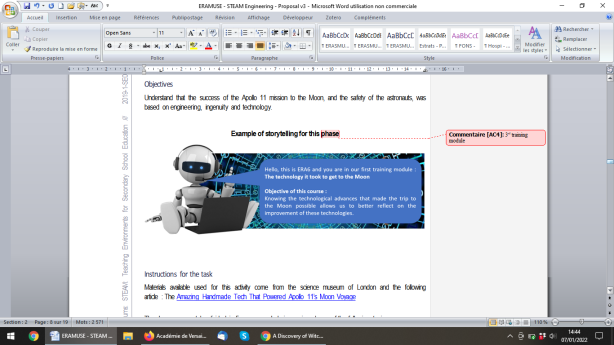 Mini-Mooc : Fly me to the Moon – Evaluation form – Module 2Mini-Mooc : Fly me to the Moon – Evaluation form – Module 2Mini-Mooc : Fly me to the Moon – Evaluation form – Module 2Part 1 – ProductionPart 1 – ProductionPart 2 – Oral presentationPart 2 – Oral presentationLevel 1Level 1Level 1Level 1Instructions have been partially followed : the diagram/video is incomplete ; museum’s materials have been partially used ; the diagram/video is basic work0-2 ptsThe oral presentation can be improved : the vocabulary is basic ; there are some spelling, syntax and grammar mistakes ; the pronunciation can be improved0-2 ptsLevel 2Level 2Level 2Level 2Instructions have been correctly followed : some details are missing, but the essential informations have been presented ; the museum’s materials have been correctly used and presented ; the diagram/video has been well shaped3-5 ptsThe oral presentation is satisfying : there are some mistakes, but the vocabulary is relevant ; the presentation is easy to understand ; the pronunciation is fluent3-5 ptsGlobal score on 10 pts : Comments : Global score on 10 pts : Comments : Global score on 10 pts : Comments : Global score on 10 pts : Comments : 